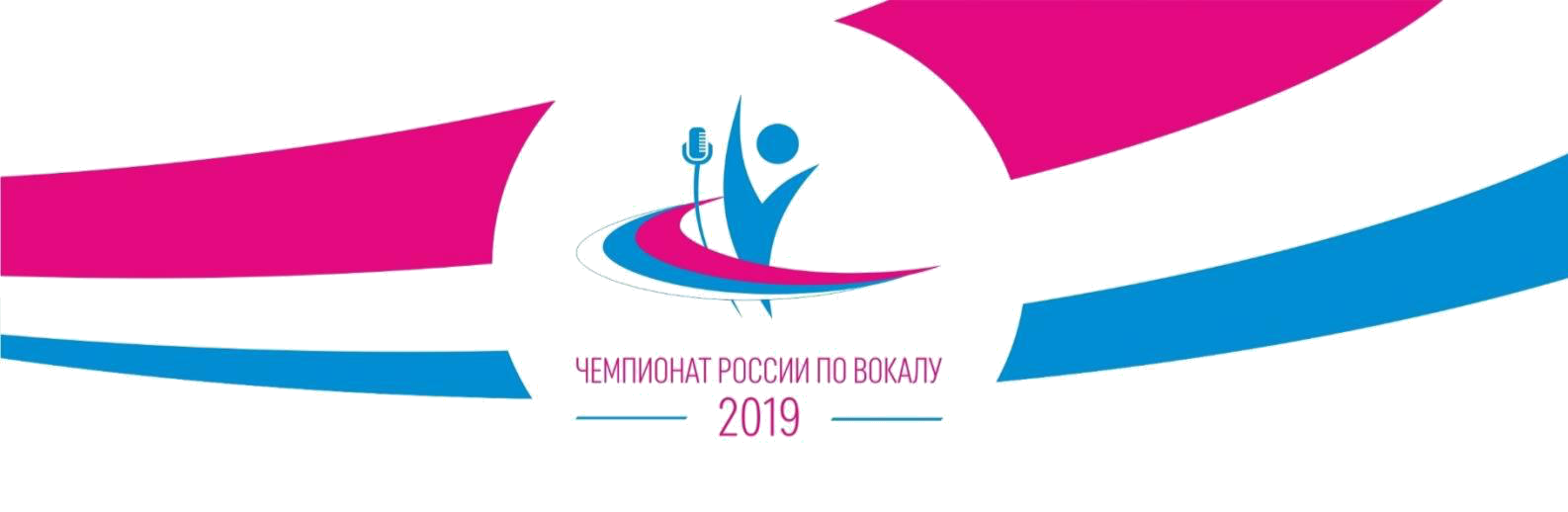 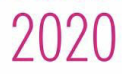 ПОЛОЖЕНИЕСроки и место проведения:29 февраля – 01 марта 2020 годаг. Москва, Пушечная ул., д. 9/6 ЦДРИ (Центральный Дом работников искусств) рядом с метро Кузнецкий Мост.Как добраться:Ближайшая станция метро - «Кузнецкий мост» (выход из метро - налево, и еще раз налево).Учредители и организаторы Чемпионата:певица, педагог высшей категории Наталья Шайдурова;композитор, член Союза композиторов России Александр Ермолов;туристическое агентство «СЕВЕР-ЮГ».Партнёры:Союз композиторов РоссииОргкомитет Чемпионата:+7(916)409-55-48 (вопросы по заявкам) Светлана +7(926)286-72-31 (оплата, договора, счета, акты) АннаЧемпионат России по вокалу объединяет участников из различных городов и субъектов РФ, направлен на культурное взаимодействие, саморазвитие и популяризацию творчества среди детей, юношества, молодёжи, а также людей среднего и старшего возраста посредством оказания информационной, образовательной и материальной поддержки наиболее ярким, талантливым вокальным коллективам и солистам с участием государственных и коммерческих организаций, благотворительных фондов и спонсоров.Цели и задачи:•	выявление и всесторонняя поддержка наиболее талантливых и перспективных солистов и вокальных коллективов;создание условий для реализации творческих способностей и потребностей участников Чемпионата;становление и расширение культурных дружеских связей между городами и субъектами РФ - участниками Чемпионата;знакомство и общение с ведущими специалистами, деятелями культуры и искусства, певцами, музыкантами, артистами России и стран Европы для всестороннего культурно-образовательного обмена;обмен опытом и повышение профессионального мастерства участников Чемпионата и педагогов (проведение творческих встреч, "круглых столов" и мастер-классов);привлечение внимания со стороны государственных, международных коммерческих организаций к творчеству детей и молодёжи, в том числе воспитанников детских домов и детей с ограниченными физическими возможностями;освещение событий Чемпионата в прямой трансляции в сети «Интернет» и средствах массовой информации.Краткое описание чемпионата:Чемпионат России по вокалу — это культурное мероприятие для солистов разных возрастов и ансамблей (дуэтов, трио, квартетов, квинтетов, хоров), которое проходит в Москве в три этапа:Отборочный (первый) тур – заочная форма.Полуфинал – очная форма.Финал – очная форма.Финале в каждой возрастной группе среди солистов и ансамблей решением жюри путём закрытого голосования определяются:- Чемпион России по вокалу (1 место),- Серебряный призёр Чемпионата (2 место), - Бронзовый призёр Чемпионата (3 место).Солисты.Победителям в каждой возрастной группе вручаются кубки и денежные премии:за 1 место – 20 000 рублей,за 2 место – 10 000 рублей,за 3 место – 5 000 рублей.Все участники Чемпионата получают одно из следующих званий:«Чемпион России по вокалу»;«Серебряный призёр Чемпионата»;«Бронзовый призёр Чемпионата»;«Финалист Чемпионата»;«Полуфиналист Чемпионата» (не прошедшие в финал);«Участник Чемпионата» (не прошедшие в полуфинал).Ансамбли.Победителям в каждой возрастной категории вручаются кубки и денежныепремии:за 1 место – 20 000 рублей,за 2 место – 15 000 рублей,за 3 место – 10 000 рублей.Все участники Чемпионата получают одно из следующих званий:«Чемпион России по вокалу»;«Серебряный призёр Чемпионата»;«Бронзовый призёр Чемпионата»;«Финалист Чемпионата»;«Полуфиналист Чемпионата» (не прошедшие в финал);«Участник Чемпионата» (не прошедшие в полуфинал).Все педагоги получают благодарственные письма, участники мастер-классов– специальный сертификат.Общие положения1.1 Чемпионат предусматривает заочно-очную форму участия!1.2 Возраст участников определяется на первый конкурсный день.1.3 Конкурсант имеет право принимать участие в чемпионате как солист, а также входить в состав вокального коллектива.1.4 Конкурсные фонограммы надлежащего (высокого) качества *.mp3 или *.wav присылаются заранее (не позднее 3-х дней до начала Чемпионата) на адрес: vocalchamp-minus@mail.ruФайл с фонограммой должен быть обязательно подписан:учетный номер участника (присваивается при регистрации заявки) - название коллектива / фамилия-имя конкурсанта – название песни. формат файла Пример: 154 – Иванова Мария – Бедный ёжик.wavФонограммы, записанные в любом другом формате, кроме *.wav и *.mp3 не принимаются.1.5 Участники должны прибыть в место проведения конкурсных прослушиваний не менее, чем за 90 минут до начала выступления, указанного в программе и лично подтвердить своё участие на регистрации. Участники должны быть готовы квыходу на сцену не менее, чем за 30 минут до начала выступления, указанного в программе.1.6 Чемпионат проходит в три этапа:Отборочный (первый) тур – заочная форма.Полуфинал – очная форма.Финал – очная форма.1.7 Для участия в Отборочном (первом) туре сначала заполняется заявка на сайте, после чего вам придет учетный номер. Затем производится оплата конкурсного взноса, и только потом на электронную почту vocalchamp@mail.ru высылается ссылка в YouTube на конкурсный материал с обязательным указанием учетного номера - песня может исполняться на любом языке.1.8 Если участник проходит отбор, то в Полуфинале исполняет другую песню на любом языке. Это может быть песня любого жанрового направления (эстрадный вокал, народный вокал, фольклор, этника, национальная эстрада, джазовый вокал, патриотическая песня и др.), ограничений в выборе нет. В финале участник сам принимает решение (жюри может лишь советовать), какую песню исполнять. Это может быть песня из Отборочного (первого) тура, либо из Полуфинала, либо какая-то другая песня, не исполнявшаяся ранее этим участником на Чемпионате.1.9 В Чемпионате предусмотрены следующие возрастные категории:солисты5-10 лет (дети);11-15 лет (юниоры);от 16 и старше (взрослые).ансамбли5-12 лет;от 13 лет и старше.Возрастная группа ансамбля определяется по среднему возрасту участников! Ансамблем считается группа из 2-х и более исполнителей.1.10  Максимальная продолжительность конкурсного выступления:солисты: 3 мин 40 сек;ансамбли: 4 мин 00 сек;Внимание! В случае превышения указанного времени судьи имеют право остановить выступление участника.1.11 В каждом туре конкурсант исполняет одно произведение.1.12 Допускается использование фонограмм «минус» или живого аккомпанемента, а также исполнение «А cappella» (без сопровождения).1.13 Основная вокальная партия участника в минусовой фонограмме не должна дублироваться никакими способами (double track/ karaoke или иное дублирование основной вокальной партии). Бэк-вокал (в записи / «живой») разрешается толькодля солистов, если он не дублирует основную вокальную партию. Любой прописанный бэк-вокал в ансамблях запрещён!1.14 Организаторы предоставляют не более 10 вокальных микрофонов (количество микрофонных стоек может быть меньше).1.15 Чемпионы России по вокалу (1 место) имеют право принимать участие в следующем Чемпионате только при переходе в следующую возрастную категорию.Система прохождения туров и оценивание2.1 В Полуфинал проходят участники, прошедшие отбор в первом туре. Баллы Отборочного (первого) тура в Полуфинале не учитываются (обнуляются).2.2 В финал среди солистов проходят не более 8 участников от каждой возрастной группы, набравшие максимальное количество баллов. Если в Полуфинале данной возрастной группы было менее 7 участников, то в Финал по решению жюри может быть допущено менее 3-х представителей от этой возрастной группы.2.3 В финал среди ансамблей проходят не более 8 участников от каждой возрастной группы, набравшие максимальное количество баллов. Если в Полуфинале данной возрастной группы было менее 7 участников, то в Финал по решению жюри может быть допущено менее 3-х представителей от этой возрастной группы.2.4 В Финале в каждой возрастной группе среди солистов и ансамблей решением жюри чемпионата определяются бронзовый призёр Чемпионата (3 место), серебряный призёр Чемпионата (2 место) и Чемпион России по вокалу (1 место). Голосование происходит непосредственно на сцене перед награждением. Для определения 1, 2 и 3 места баллы, набранные в первых двух турах, не учитываются! Если в какой-либо возрастной группе в финале окажется менее 3-х участников, какое-либо одно (или более) из 3-х мест по решению жюри может быть не присуждено. Если в финале оказывается 3 участника в определённой возрастной группе, то места между ними в любом случае будут распределены на 1, 2 и 3-е!2.5 Премии (денежные вознаграждения) присуждаются решением жюри только среди участников ФИНАЛА.2.6 Оценивание участника в Полуфинале осуществляется по 12-бальной системе путём закрытого голосования. В финале судьи определяют победителей путём закрытого голосования на сцене. При этом баллы, полученные в предыдущих турах, не учитываются!Награждение участников3.1 Награждение и присуждение званий финалистам проводится отдельно в каждой возрастной группе и форме (солисты, ансамбли).3.2	Устанавливаются следующие размеры денежных вознаграждений (премий):Солисты.за 1 место – 20 000 рублей,за 2 место – 10 000 рублей,за 3 место – 5 000 рублей.Ансамбли.за 1 место – 20 000 рублей,за 2 место – 15 000 рублей,за 3 место – 10 000 рублей.3.3 Призовой фонд чемпионата формируется из добровольных оргвзносов участников, а также целевых пожертвований спонсоров и меценатов.3.4 Все участники Чемпионата получают одно из следующих званий:«Чемпион России по вокалу»;«Серебряный призёр Чемпионата»;«Бронзовый призёр Чемпионата»;«Финалист Чемпионата»;«Полуфиналист Чемпионата» (не прошедшие в финал);«Участник Чемпионата» (не прошедшие в полуфинал).Оплата за участие.Участники оплачивают организационный взнос за участие в Чемпионате.Возможна оплата по безналичному расчету.В случае отказа от участия в Чемпионате позднее 15 дней до начала 50 % перечисленных средств (орг. взнос) возврату не подлежит, позднее 10 дней до начала чемпионата вся сумма орг. взноса не возвращается.Счета-фактуры на конкурсе не выдаются!Организационный взнос за участие в чемпионате составляет:для солистов и ансамблей за участие в отборочном (заочном) туре – 500 рублей;для солистов, прошедших в Полуфинал, при оплате до 17 февраля – 3500 рублей, после 17 февраля – 4000 рублей;для дуэтов, прошедших в Полуфинал, при оплате до 17 февраля - 4000 рублейколлектива, после 17 февраля – 4500 рублей;для трио, прошедших в Полуфинал, при оплате до 17 февраля – 4500 рублейколлектива, после 17 февраля – 5000 рублей;для квартета, прошедшего в Полуфинал, при оплате до 17 февраля – 5600 рублей с коллектива, после 17 февраля – 6100 рублей;для квинтета, прошедшего в Полуфинал, при оплате до 17 февраля – 6500 рублей с коллектива, после 17 февраля – 7000 рублей;для ансамбля, прошедшего в Полуфинал, от 6 до 10 человек при оплате до 17 февраля – 1000 рублей с человека, после 17 февраля – 1300 рублей с человека.Судейская коллегия5.1 Состав судейской коллегии формируется оргкомитетом и дирекцией Чемпионата.5.2 В состав судейской коллегии могут входить известные деятели культуры и искусств России и зарубежных стран, выдающиеся вокалисты, композиторы, музыканты, ведущие преподаватели профильных учебных заведений и прочие эксперты в области вокала.5.3 Оргкомитет (дирекция) осуществляет контроль над работой судейской коллегии, следит за выполнением регламента настоящего Положения.5.4 Каждый член судейской коллегии оценивает творчество участника на абсолютно равных условиях, не учитывая материальные возможности, социальную принадлежность и национальность конкурсантов.5.5 Итоговые результаты коллегиального решения могут отличаться от персонального мнения отдельного члена судейской коллегии.Дополнительные сведения6.1 В конкурсных выступлениях разрешается использование собственных декораций и атрибутов. Уборка сцены после выступления является индивидуальной обязанностью участника и не должны превышать 15 секунд после конкурсного выступления.6.2 Запрещается использование на сцене открытого огня, пиротехнических и аналогичных изделий, аэрозолей, спрей-красок и прочих потенциально опасных веществ и материалов.6.3  Выступление конкурсанта должно соответствовать общепринятым нормам.6.4 Взрослые (руководитель, сопровождающий, доверенное лицо) или непосредственно сам конкурсант несут полную ответственность за жизнь и здоровье детей (конкурсантов), а также за сохранность имущества участника на весь период проведения Чемпионата.6.5 Все участники Чемпионата обязаны проявлять взаимное уважение по отношению к коллегам, оргкомитету, судейской коллегии и прочим лицам, участвующим в работе Чемпионата.6.6 Все споры и разногласия решаются через оргкомитет Чемпионата.6.7 Оргкомитет в случае необходимости оставляет за собой право вносить изменения, уточнения и дополнения в программу и условия проведения Чемпионата, а также в настоящее Положение.Заявки1. Для участия в Чемпионате необходимо заполнить заявку на сайте www.vocalchamp.ru (исполняемое произведение № 1 – песня в отборочном туре; исполняемое произведение № 2 – песня в Полуфинале; исполняемое произведение № 3 – песня в Финале), получить учетный номер в ответном письме и произвести оплату конкурсного взноса за отборочный тур (500 рублей), выслать на электронную почту vocalchamp@mail.ru ссылку в YouTube на конкурсный материал с обязательным указанием учетного номера.2. В течение 5 дней на вашу почту придет ответ с решением жюри.3. Если участник проходит в Полуфинал, то производится остальная часть оплаты конкурсного взноса за участие в чемпионате.4. Заявки принимаются с 10 января 2020 года по 10 февраля 2020 года.5. Оргкомитет имеет право закончить приём заявок ранее назначенной даты в связи с большим количеством участников Чемпионата.Продюсер Чемпионата России по вокалу певица, педагог высшей школы Наталья Шайдурова Художественный руководитель композитор, член Союза композиторов России Александр Ермолов.